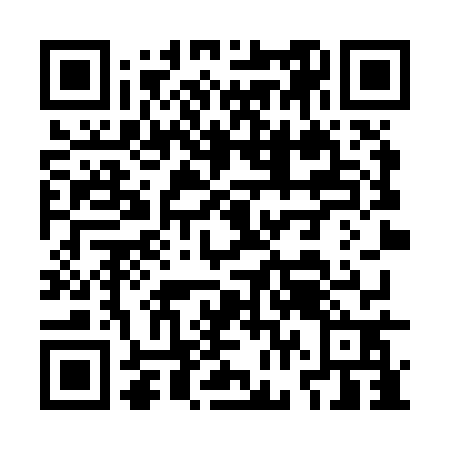 Ramadan times for Daalgrimbie, BelgiumMon 11 Mar 2024 - Wed 10 Apr 2024High Latitude Method: Angle Based RulePrayer Calculation Method: Muslim World LeagueAsar Calculation Method: ShafiPrayer times provided by https://www.salahtimes.comDateDayFajrSuhurSunriseDhuhrAsrIftarMaghribIsha11Mon5:095:096:5912:473:546:366:368:2012Tue5:075:076:5712:473:556:386:388:2213Wed5:045:046:5512:473:566:396:398:2314Thu5:025:026:5312:463:576:416:418:2515Fri5:005:006:5012:463:586:436:438:2716Sat4:574:576:4812:463:596:446:448:2917Sun4:554:556:4612:464:006:466:468:3118Mon4:524:526:4412:454:016:486:488:3319Tue4:504:506:4112:454:026:496:498:3520Wed4:474:476:3912:454:036:516:518:3721Thu4:454:456:3712:444:046:536:538:3822Fri4:424:426:3512:444:056:546:548:4023Sat4:394:396:3212:444:066:566:568:4224Sun4:374:376:3012:434:076:586:588:4425Mon4:344:346:2812:434:086:596:598:4626Tue4:324:326:2612:434:097:017:018:4827Wed4:294:296:2412:434:107:037:038:5028Thu4:264:266:2112:424:117:047:048:5229Fri4:244:246:1912:424:127:067:068:5430Sat4:214:216:1712:424:137:077:078:5631Sun5:185:187:151:415:148:098:099:581Mon5:155:157:121:415:148:118:1110:012Tue5:135:137:101:415:158:128:1210:033Wed5:105:107:081:405:168:148:1410:054Thu5:075:077:061:405:178:168:1610:075Fri5:045:047:031:405:188:178:1710:096Sat5:015:017:011:405:198:198:1910:117Sun4:594:596:591:395:208:218:2110:148Mon4:564:566:571:395:208:228:2210:169Tue4:534:536:551:395:218:248:2410:1810Wed4:504:506:531:395:228:258:2510:20